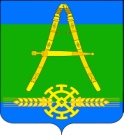                                                                Совет Александровского сельского поселенияУсть-Лабинского районачетвертого созываР Е Ш Е Н И Е25 ноября 2019 года	№ 3 х. Александровский                                                              Протокол № 3О внесении изменений в решение Совета Александровского сельского поселения Усть-Лабинского района от 25 ноября 2014 года № 1 (протокол № 4) «Об установлении земельного налога на территории Александровского сельского поселения Усть-Лабинского района»В соответствии с главой 31 Налогового кодекса Российской Федерации, Федеральным законом от 15 апреля 2019 года № 63-ФЗ «О внесении изменений в часть вторую Налогового кодекса Российской Федерации и статью 9 Федерального закона «О внесении изменений в части первую и вторую Налогового кодекса Российской Федерации и отдельные законодательные акты Российской Федерации о налогах и сборах», Федеральным законом от 29 сентября 2019 года № 325-ФЗ «О внесении изменений в части первую и вторую Налогового кодекса Российской Федерации», Федеральным законом от 6 октября 2003 года № 131-ФЗ «Об общих принципах организации местного самоуправления в Российской Федерации», Уставом Александровского сельского поселения Усть-Лабинского района, Совет Александровского сельского поселения Усть-Лабинского района  решил:1. Внести в решение Совета Александровского сельского поселения Усть-Лабинского района от 25 ноября 2014 года № 1 (протокол № 4) «Об установлении земельного налога на территории Александровского сельского поселения Усть-Лабинского района» (далее – Решение) следующие изменения и дополнения:1.1. Пункт 2 решения исключить;1.2. Пункт 4 Решения изложить в новой редакции:«4. Установить налоговые ставки в следующих размерах:4.1. 0,3 процента от кадастровой стоимости земельных участков - в отношении земельных участков отнесенных к землям сельскохозяйственного назначения или к землям в составе зон сельскохозяйственного использования в населенных пунктах и используемых для сельскохозяйственного производства;4.2. 0,3 процента от кадастровой стоимости земельных участков – в отношении земельных участков, занятых жилищным фондом и объектами инженерной инфраструктуры жилищно-коммунального комплекса (за исключением доли в праве на земельный участок, приходящейся на объект, не относящийся к жилищному фонду и к объектам инженерной инфраструктуры жилищно-коммунального комплекса) или приобретенных (предоставленных) для жилищного строительства (за исключением земельных участков, приобретенных (предоставленных) для индивидуального жилищного строительства, используемых в предпринимательской деятельности);4.3. 0,3 процента от кадастровой стоимости земельных участков – в отношении земельных участков, не используемых в предпринимательской деятельности, приобретенных (предоставленных) для ведения личного подсобного хозяйства, садоводства или огородничества, а также земельных участков общего назначения, предусмотренных Федеральным законом от 29 июля 2017 года № 217-ФЗ «О ведении гражданами садоводства и огородничества для собственных нужд и о внесении изменений в отдельные законодательные акты Российской Федерации»;4.4. 1,5 процента от кадастровой стоимости земельных участков - в отношении прочих земельных участков;4.5. 0,3 процента от кадастровой стоимости земельных участков - в отношении земельных участков, ограниченных в обороте в соответствии с законодательством Российской Федерации, предоставленные для обеспечения обороны, безопасности и таможенных нужд.4.6. 1,5 процента от кадастровой стоимости земельных участков – в отношении земельных участков, приобретенных (предоставленных) для индивидуального жилищного строительства, используемых в предпринимательской деятельности;4.7. 1,5 процента от кадастровой стоимости земельных участков – в отношении используемых в предпринимательской деятельности земельных участков, приобретенных (предоставленных) для ведения личного подсобного хозяйства, садоводства или огородничества.».1.3. Решение дополнить пунктом 5.1. следующего содержания:«5.1. Налогоплательщики, имеющие право на налоговые льготы, в том числе в виде налогового вычета, установленные законодательством о налогах и сборах, представляют в налоговый орган по своему выбору заявление о предоставлении налоговой льготы, а также вправе представить документы, подтверждающие право налогоплательщика на налоговую льготу.».1.4. Пункт 8 Решения изложить в новой редакции:«8. Сумма налога (сумма авансового платежа по налогу), указанными в настоящем пункте налогоплательщиками, исчисляется самостоятельно по истечении первого, второго и третьего квартала текущего налогового периода как одна четвертая налоговой ставки процентной доли кадастровой стоимости земельного участка.»;1.5. Пункт 9 Решения изложить в новой редакции:«9. Налогоплательщиками-организациями земельный налог (авансовые платежи по налогу) уплачивается в сроки, установленные Налоговым кодексом Российской Федерации.».2. Общему отделу администрации Александровского сельского поселения Усть-Лабинского района (Локтионова) опубликовать настоящее решение в районной газете «Сельская новь» и разместить на официальном сайте Александровского сельского поселения Усть-Лабинского района в сети «Интернет» не позднее 30 ноября 2019 года.3. Подпункты 1.2, 1.3 пункта 1 настоящего Решения вступают в силу с 1 января 2020 года, но не ранее чем по истечении одного месяца со дня его официального опубликования.4. Подпункты 1.4, 1.5 пункта 1 настоящего Решения вступает в силу с 1 января 2021 года, но не ранее чем по истечении одного месяца со дня его официального опубликования, и применяется, начиная с уплаты земельного налога за налоговый период 2020 года.5. Пункт 2 настоящего Решения вступают в силу со дня его подписания.ГлаваАлександровского сельского поселенияУсть-Лабинского района 			                                              Н.Н. Харько